Consejos para Padres de Estudiantes Aprendices de ingles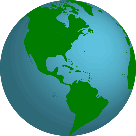 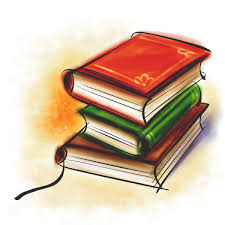 Acá les ofrecemos algunos consejos que ustedes pueden hacer para apoyar a sus estudiantes mientras están aprendiendo en casa:Provee un lugar callado para que su estudiante trabaje y estudie cada día.Establezca un horario regular para que ellos hagan sus trabajos de la escuela. Hable con ellos en su idioma sobre lo que están haciendo y aprendiendo.  Describa como hacer algo, como se ve una persona, o como es algo en tu idioma nativo. Haga que su estudiante describa lo mismo en inglés.  Responda cualquier pregunta que su estudiante tenga ya sea en su idioma nativo o en inglés, cualquiera que le sea más cómodo a usted.  Comparta historias familiares, explíqueles como hacer las cosas, y de su opinión. Haga que su niño escriba en ingles sobre su conversación.Ayude a su niño a establecer metas para mejorar su habilidad de hablar y escribir en ingles escribiendo oraciones largas o párrafos y usando vocabulario nuevo al hablar.  Apoyo para VocabularioHaga que sus niños practiquen ingles cuando hablan por teléfono o están en FaceTime. También pueden practicar con miembros de la familia o amistades.Etiquete objetos alrededor de la casa y la comunidad en su idioma nativo y en inglés. Use los “sticky notes” o papelitos que se pegan.  Apoyo para Lectura  Cuente una historia en su idioma nativo. Haga que ellos le vuelvan a contar la historia a usted en su idioma y que le platiquen sobre la idea principal o la lección que aprendieron de la historia.  Luego, trate de que escriban en ingles lo que paso en la historia incluyendo detalles importantes y considerando la idea principal de la historia.  Esta bien si solo escriben palabras y frases! Pueden hacer dibujos de la historia y etiquetarlos en inglés y español.Lea libros o artículos en línea con sus niños en su idioma nativo. Ellos pueden resumirlo para ustedes en su idioma nativo, luego escriba algunas oraciones sobre lo que aprendieron en inglés. Apoyo para MatematicasHaga tarjetas (flash cards) para problemas de sumas y restas simples y pregúnteles hasta que puedan resolverlas fácilmente.Haga tarjetas (flash cards) y practique con su niño la tabla de multiplicar que el/ella ha estado aprendiendo en la clase. Haga que su niño cuente cosas alrededor de la casa. En un papel corte figuras geométricas (triángulos, rectángulos, cuadrados, círculos, rombos, pentágono, hexágono, octágono, oval, trapezoide) y que ellos nombren cada figura atrás y coloreen la figura geométrica.  Haga que le diga a usted en ingles el nombre de cada figura y el color. También pueden decirle cuantos lados tiene y si los lados son derechos o curvos. Haga que dibujen algo usando cada figura y que apunten el nombre de la figura.   